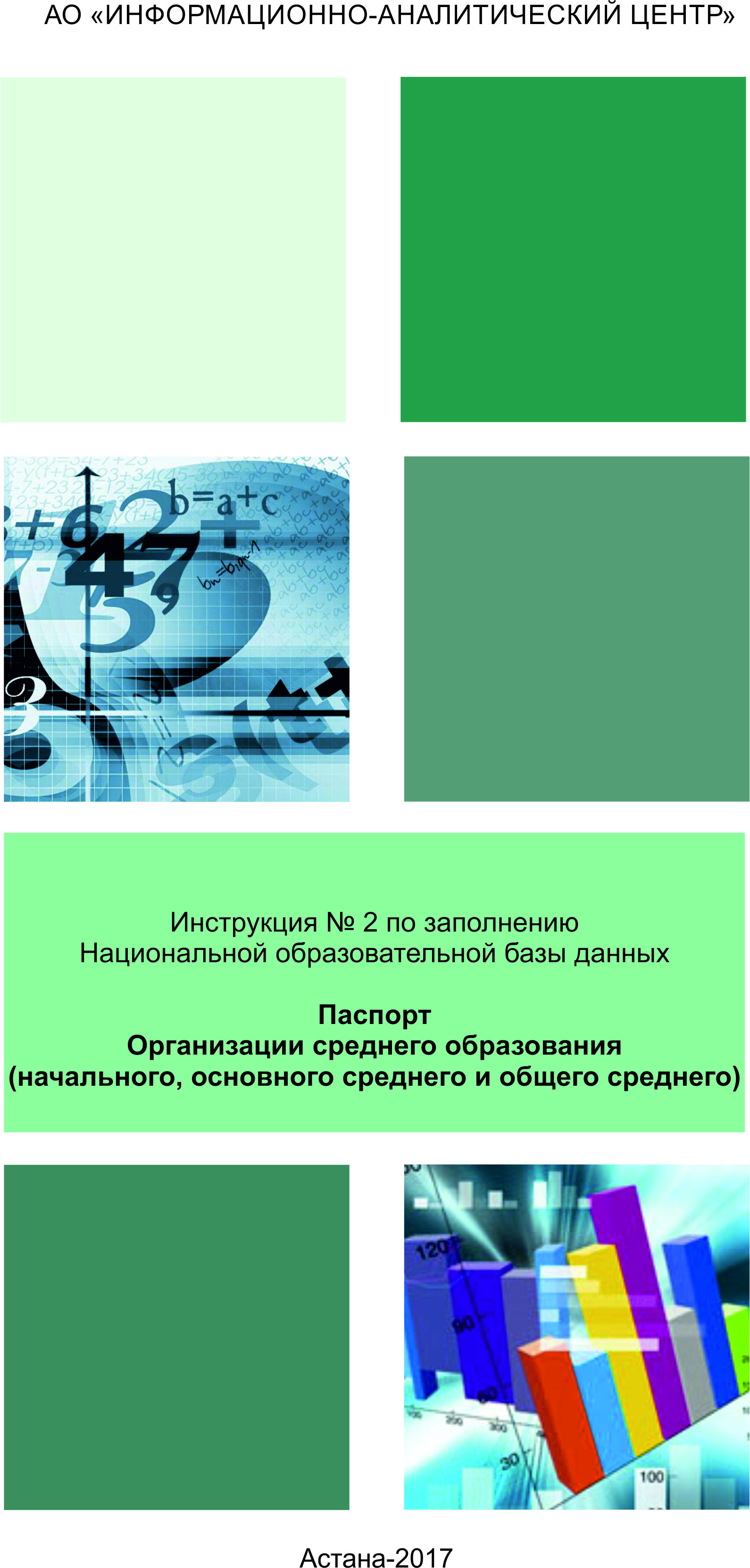 Министерство образования и науки Республики Казахстан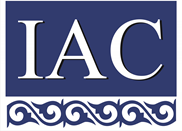 АО «Информационно-аналитический центр»Инструкция по заполнению Национальной образовательной базы данных ПаспортОрганизации среднего образования (начального, основного среднего и общего среднего)Астана, 2017Определение типа организации образованияЗаполнить согласно Типовым правилам организаций образования, утвержденным приказом МОН РК Необходимо выбрать тип «Организации среднего образования (начального, основного среднего и общего среднего)»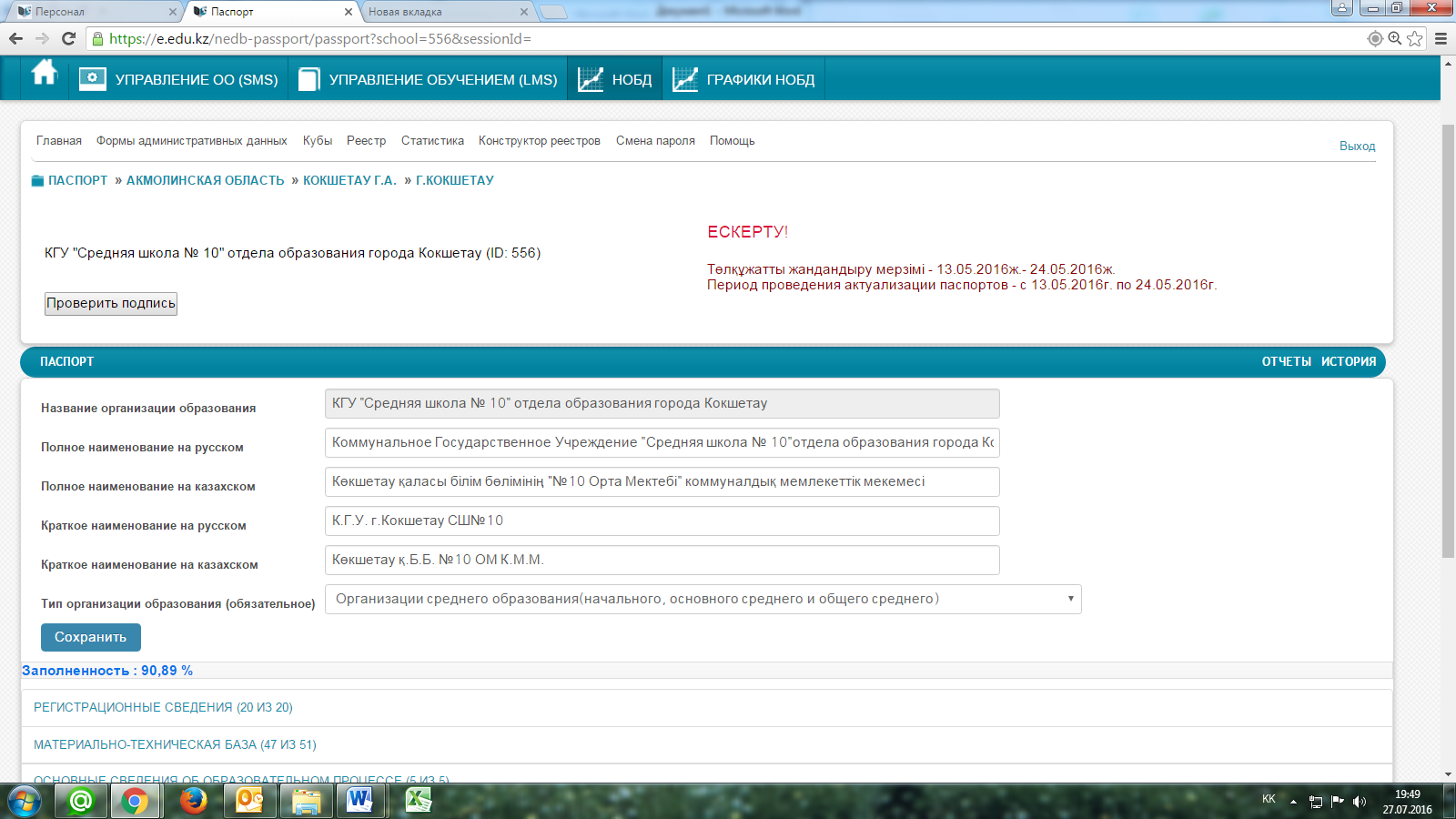 Заполнение наименования организации образованияЗаполнить полное наименование на русском и казахском языке согласно Свидетельству о юридической регистрации организации образования (Устав).В случае переименования/реорганизации/ликвидации организации образования необходимо внести изменения в НОБД и предоставить в РОО/ГорОО/УО/АО «ИАЦ» в электронном виде копию постановления Акимата.Раздел «Регистрационные сведения»Раздел «Материально-техническая база»Подраздел «Сведения о здании»Подраздел «Библиотека/Учебники»За предоставление данных подраздела «Библиотека/Учебники» несет ответственность библиотекарь или методист школыПодраздел «Кабинеты/ Классы/ Аудитории»Подраздел «Компьютеризация»Подраздел «Столовая»Подраздел «Дополнительные сведения по МТБ»Раздел «Основные сведения об образовательном процессе»Вкладка «Соревнования, конкурсы и олимпиады»Раздел «Основные сведения об объекте образования»Раздел «Общежитие/Интернат»Раздел «Дополнительные сведения»Подраздел «Дополнительные сведения о кадрах»Подраздел «Дополнительные сведения о контингенте»Вкладка «Выпускники» Подраздел «Финансирование» Организации среднего образования не заполняют данный подразделПодраздел «Попечительские советы»Подраздел «Социальное партнерство» Организации среднего образования не заполняют данный подразделРаздел «Ответственный за паспортизацию»Раздел «Персонал»Общий отчет по персоналу можно выгрузить в формат Excel. Автоматический подсчет стажа работников школы (функция «Движение») необходимо производить согласно Руководству пользователя и учебно-техническому материалу НОБД на сайте https://e.edu.kz/73.Раздел «Контингент»Проверить на корректность и наполненность всех показателей данного раздела. Автоматический подсчет стажа работников школы (функция «Движение») необходимо производить согласно Руководству пользователя и учебно-техническому материалу НОБД на сайте https://e.edu.kz/73.Форматно-логический контроль (ФЛК)ФЛК – проверяет полноту и корректность заполнения базы. В НОБД имеются обязательные показатели для заполнения, в случае не заполнения данных появляется окно ФЛК. Строго следуйте инструкции ФЛК. В случае не исправления ФЛК функция подписания электронно-цифровой подписи не активна. Подписание электронной цифровой подписи (ЭЦП) ЭЦП должно быть на имя директора школы как юридическое лицо. Подписание ЭЦП подтверждает сдачу административной отчетности за текущий отчетный период, а также предоставление своевременных и достоверных первичных статистических данных. Следовать руководству пользователя и учебно-техническому материалу НОБД на сайте https://e.edu.kz/73Нормативные документыЗакон Республики Казахстан «Об образовании» от 27.07.2007 №319-III (с изменениями и дополнениями по состоянию на 11.07.2017 г.)Закон Республики Казахстан «О национальных реестрах идентификационных номеров» от 12.01.2007 г. №223. (с изменениями и дополнениями по состоянию на 30.11.2016 г.)Приказ Министра образования и науки Республики Казахстан от 17 сентября 2013 года № 375 «Об утверждении Типовых правил деятельности по видам общеобразовательных организаций (начального, основного среднего и общего среднего образования)».Приказ Министра образования и науки Республики Казахстан от«22» февраля 2013 года № 50 «Об утверждении номенклатура видов организаций образования» (Приказ и.о. Министра образования и науки Республики Казахстан от 29 декабря 2016 года № 726. Зарегистрирован в Министерстве юстиции Республики Казахстан 26 января 2017 года № 14730)Постановление Правительства РК от 30.01.2008 г. № 77 «Об утверждении Типовых штатов работников государственных организаций образования и перечня должностей педагогических работников и приравненных к ним лиц»Приказ Министра образования и науки Республики Казахстан от 29 января 2016 года № 123 «Об утверждении Реестра должностей гражданских служащих в сфере образования и науки»Государственная программа развития образования и науки Республики Казахстан на 2016 - 2019 годы», утвержденная Указом Президента РК 1 марта 2016 года №205ПримерыПримерыНазвание организации образованияГУ «Средняя школа № 16 им.М.Кусаинова»Полное наименование на русском языкеГосударственное учреждение «Средняя школа № 16 им.М.Кусаинова»Полное наименование на казахском языке«М.Құсайынов атындағы № 16 орта мектеп» Мемлекеттік мекемесі Краткое наименование на русском языкеГУ «СШ №16 им.М.Кусаинова»Краткое наименование на казахском языке«М.Құсайынов атындағы №16 ОМ» ММПоказательПоясненияВиды организаций образованияДневные школы отмечают только один вид школы «по уровням образования»:-или «начальная школа»-или «основная средняя школа»-или «общеобразовательная школа»(все три вида отмечать НЕЛЬЗЯ)Если дневная школа является гимназией или лицеем, то отмечают 1 вид «по уровням образования» и 1 вид «по профилю».Если дневная школа является малокомплектной школой или опорной школой (ресурсный центр), то отмечают 1 вид «по уровням образования» и 1 вид «по условиям организации».Если дневная школа является интернатной организацией, то отмечают 1 вид «по уровням образования» и 1 вид «интернатные организации».Если дневная школа является школой-гимназией или школой-лицеем, то отмечают 1 вид «по уровням образования» и 1 вид «комбинированные».Если дневная школа является школой для детей с девиантным поведением или школой для детей с особым режимом содержания, то отмечают только один вид «по условиям организации»: «организации образования для детей с девиантным поведением» или «организаций образования для детей с особым режимом содержания»Вечерние школы НЕ отмечают такие виды как:- «начальная школа»,-«основная средняя школа»-«общеобразовательная школа».Если вечерняя школа при исправительном учреждении, то данная школа отмечает два вида:«вечерняя школа»«общеобразовательная школа при исправительном учреждении»Если при школе имеется учебный центр, то его в виде НЕ УКАЗЫВАТЬБИН организации образованияЗаполнить Бизнес идентификационный номер (уникальный номер, формируемый для юридического лица (филиала и представительства) и индивидуального предпринимателя, осуществляющего деятельность в виде совместного предпринимательства) согласно свидетельству налогоплательщика (12 цифр)Магнитная школаВыбрать «да» или «нет».Заполняют только малокомплектные школы, закрепленные за опорной школой (ресурсным центром) приказом районного (городского) отдела образованияФорма собственностиВыбрать согласно Уставу организации образования (государственные организации в ведомстве МИО – коммунальная, республиканские организации – республиканская, частные организации – собственность граждан)Ведомственная принадлежностьВыбрать ведомственную принадлежность:- Местные исполнительные органы (для организаций подведомственных УО, РОО/ ГорОО) - МОН РК (для республиканских организаций образования)- Министерство здравоохранения РК (МЗ РК)- АОО «Назарбаев интеллектуальные школы»- Комитет по делам спорта и физической культуры МКС РК- МВД РК - Министерство обороны РК - Министерство труда и социальной защиты населения РК (МТСЗН РК)- Министерство юстиции- другиеШколаВыбрать из Справочника при необходимости «при колледже» или «при ВУЗе». В противном случае указать «нет».Комплекс «школа-ясли - сад»Если школа является Комплексом «школа-ясли-сад», то выбрать «да»; если не является, то выбрать «нет»Организация по территориальной принадлежностиВыбрать городская местность или сельская местностьОрганизационно-правовая формаВыбрать согласно Уставу организации образованияПочтовый индексЗаполнить почтовый индекс                           (6 цифр)Тип составной части населенного пункта Выбрать соответствующую составную часть населенного пункта (улица, микрорайон и др.)Наименование составной части населенного пунктаЗаполнить полное наименование улицы/микрорайона. В случае отсутствия наименования составной части населенного пункта НЕ ЗАПОЛНЯТЬ наименование самого населенного пункта, а указать символ (-)№ домаУказать номер здания. В случае отсутствия номера дома, указать символ (-)Координаты на карте (широта, долгота)При открытии паспорта ресурс e.edu.kz запрашивает доступ к определению вашего местоположения. Согласившись вы разрешаете автоматически определить ваши координаты, таким образом при выставлении координат карта откроется соответственно вашему местоположению.Сообщения с запросом доступа к определению вашего местоположения в разных браузерах:Mozilla Firefox: Выходит всплывающее сообщение "Вы хотите сообщить свое местоположение этому сайту". Выбрав из раскрывающегося списка "Сообщить местоположение" пункт "Всегда сообщать местоположение" - вы разрешаете автоматически определить ваше местоположение.Google Chrome: Выходит всплывающим сообщение "https://e.edu.kz запрашивает разрешение на: доступ к данным о вашем местоположении". Нажав кнопку "Разрешить" - вы тем самым разрешаете автоматически определить ваше местоположение.Чтобы определить координаты организации образования необходимо кликнуть левую кнопку мыши на поле ввода, откроется карта. На карте найдите расположение вашей организации образования перемещением мыши. После того как на карте отобразится ваша организация установите флажок кликом левой кнопки мыши. Определив расположение вашей организации образования, нажмите на кнопку «Готово» - координаты автоматически выпишутся в поле ввода показателя.Если база заполняется не в том населенном пункте, где находится организация образования, то соответственно автоматический адрес выйдет неверный и необходимо будет найти координаты вручную на карте.Фамилия Имя Отчество руководителяЗаполнить полностью (Иванов Иван Иванович)Факс (код+номер)Указать номер факса организации образования, в случае отсутствия указать цифру 0Рабочий телефон (код+номер)Указать номер телефона руководителя организации образования, в случае отсутствия указать цифру 0Сотовый телефон (номер)Указать номер сотового телефона руководителя организации образования, в случае отсутствия указать цифру 0Е-mail организации образованияЗаполнить электронный адрес организации, в случае отсутствия указать «нет»Сайт организации образованияЗаполнить полный адрес сайта организации, в случае отсутствия указать «нет»Основные учредителиЗаполнить согласно Уставу организации образования, лицензии.Пример: Акимат г.АстаныКем выдана лицензия на право образовательной деятельностиЗаполнить согласно Лицензии.В случаи отсутствия лицензии указать «нет»№ лицензии Заполнить согласно Лицензии.В случаи отсутствия лицензии указать «нет»Дата выдачи лицензииЗаполнить согласно Лицензии.В случаи отсутствия лицензии указать «нет»Дата открытия организации образованияВыбрать согласно Свидетельству о юридической регистрацииДата закрытия организации образованияВыбрать согласно решению местных исполнительных органов (приказ/ постановление).Если организация не закрыта, то          НЕ ЗАПОЛНЯТЬПоказательПоясненияКоличество зданий, ед.Указать количество всех зданий, имеющихся в организацииСведения о зданияхВыбрать и указать соответствующее значение согласно Техническому паспорту организации образования:-Здание (основное – только одно, другое – при наличии дополнительного здания),- Используется в учебных целях (указать «да», если в этом здании располагаются группы, учебные кабинеты, спортзалы, бассейны, залы и т.д.; указать «нет», если здание используется в не учебных целях (котельная, хранилище, архив и т.д.),-Год постройки здания, -Год ввода здания в эксплуатацию, -Тип здания (типовое или приспособленное)-Вид отопления Необходимо выбрать один вид - система отопления центральная или индивидуальное (автономное) отопление: - на твёрдом топливе, - на жидком топливе, - на газовом топливе, - электрокотельное отопление,- с другим видом отопления-Техническое состояние здания (не требует ремонта, проведен текущий ремонт, требует текущего ремонта, аварийное - отмечается в случае, если имеется заключение госкомиссии с вынесением решения об аварийности здания, требует капитального ремонта, проведен капитальный ремонт, на капитальном ремонте)-Тип строения (саманное, блочное, деревянное, кирпичное, каркасное, монолитное или другое),- Количество этажей-Проектная мощность, мест, -Наличие горячей воды (наличие -«да», отсутствие-«нет»),-Привозная вода (наличие - «да», отсутствие-«нет»),- Наличие питьевой воды (питьевая вода, в том числе расфасованная в емкости (графины, чайники, бачки и другие), бутилированная, кипяченая питьевая вода, стационарные питьевые фонтанчики, по показателям качества и безопасности, соответствующие установленным требованиям)-Общая площадь здания, кв.м., -Рабочая площадь здания, кв.м.,- Используется помещение (собственное, арендуемое, собственное и арендуемое)-Наличие видеонаблюдения (внутреннее, наружнее, внутреннее и наружнее) При при отсутствии отметить (…),- Благоустройство (наличие всех видов благоустройств, частично благоустроены или не благоустроены),- Наличие туалетов (только теплых туалетов, только надвордных туалетов, теплых и надвордных туалетов).Дефицит ученических местУказать рассчетное значение: Формула: Проектная мощность * коэффициент сменности - контингент учащихся (1-12 класс)Коэффициент сменности:Ввод школы в эксплуатацию до 1991 г. - на 1 учащегося 1,5 Ввод школы в эксплуатацию с 1991 г. - на 1 учащегося 2 (1 и 3-х сменные школы не рассчитываются)Безбарьерный доступОтметить имеющиеся элементы безбарьерного доступа: Вход в помещение:- наличие пандусов, - наличие поручней с двух сторон: (горизонтальные завершения вверху и внизу, с не травмирующим окончанием) и др.; Пути движения в помещении: - наличие пандусов,- оборудование разворотных площадок и др.;Санитарно-бытовые помещения:- расширения дверного проёма в санузлы, - знак доступности кабины и др.;Средства информации и телекоммуникаций: - наличие необходимых надписей, - маркировка помещений со стороны ручки двери и др.В случае наличия НЕСКОЛЬКИХ элементов безбарьерного доступа, необходимо отметить ВСЕ имеющиеся, при отсутствии безбарьерного доступа выбрать «не имеется»Наличие турникетаВыбрать «да» при наличии, при отсутствии - «нет» (турникет – устройство для прохода людей в здание)Наличие музеяВыбрать «да» при наличии, при отсутствии - «нет»Наличие лагеряВыбрать «да» при наличии, при отсутствии - «нет» (например, летний пришкольный лагерь)Количество мест, ед. (данные об организациях образования для детей с девиантным поведением)Указывают только организации образования для детей с девиантным поведением.При отсутствии указать цифру 0Количество детей, чел. (данные об организациях образования для детей с девиантным поведением)Указывают только организации образования для детей с девиантным поведением.При отсутствии указать цифру 0ПоказательПоясненияБиблиотека, ед.Указать количество библиотек.При отсутствии библиотек, указать цифру 0Площадь библиотеки, кв.м.Указать площадь библиотеки согласно техническому паспорту организации образования.При отсутствии библиотек, указать цифру 0Количество читальных залов, ед.Указать количество читальных залов.При отсутствии указать цифру 0Количество посадочных мест в читальных залахУказать количество посадочных мест в читальных залах.При отсутствии указать цифру 0Количество читателей, чел.Указать количество читателей за отчетный год.При отсутствии указать цифру 0Число книговыдач, ед.Указать количество книг выданных в отчетом году.При отсутствии указать цифру 0Число посещений, чел.Указать количество посещений за отчетный год.При отсутствии указать цифру 0Количество книг, экз.Указать всего количество книг, в т.ч. учебники, художественную литературу, брошюры, журналы.Указать отдельно сколько из них учебников и сколько книг (художественная литература, брошюры и журналы).При отсутствии указать цифру 0Количество электронных учебников, экз.Указать количество электронных учебников. При отсутствии указать цифру 0Количество книг на казахском языке, экз.Указать количество книг на казахском языке.При отсутствии указать цифру 0Обеспеченность учащихся учебниками с учетом поступлений текущего учебного годаЗаполнить соответствующие поля в разрезе ВСЕХ классов, имеющихся в школе: выбрать класс и язык обучения указать количество комплектов и всего обеспеченных учащихся (полным комплектом каждый) в каждом классе.При отсутствии указать цифру 0Количество УМЛ для детей с особыми образовательными потребностями в развитии, ед.Указать количество имеющейся учебно-методической литературы для детей с особыми образовательными потребностями в развитии в разбивке по нарушениям. При отсутствии указать цифру 0Потребность в УМЛЗаполнить полные наименования необходимой учебно-методической литературы.При отсутствии указать цифру 0ПоказательПоясненияКлассные комнаты, включая учебные кабинеты и лаборатории, ед.Указать количество классных комнат, включая учебные кабинеты и лаборатории согласно техническому паспорту организации образования.При отсутствии указать цифру 0Площадь классных комнат, включая учебные кабинеты и лаборатории, кв.м.Указать площадь классных комнат, включая учебные кабинеты лаборатории, согласно техническому паспорту организации образования.При отсутствии указать цифру 0Игровая комната для детей 5-6-летнего возраста, ед.Указать количество игровых комнат для детей 5-6 летнего возраста при их наличии.При отсутствии указать цифру 0Наличие учебных кабинетов, ед.Указать количество имеющихся кабинетов, при отсутствии указать цифру 0Учебные кабинеты, оборудованные лингафонным устройством, ед.Указать количество учебных кабинетов, оборудованных лингафонным устройством. При отсутствии указать цифру 0Рабочих мест в учебных кабинетахУказать количество рабочих мест учеников в лингафонных кабинетах и кабинетах  информатики (рабочее место учителя СЧИТАТЬ). При отсутствии таких кабинетов указать цифру 0Количество лингафонно-мультимедийных кабинетов приобретенных за счет, ед.Указать количество лингафонно-мультимедийных кабинетов, приобретенные в указанные годы по видам финансирования (республиканский бюджет, местный бюджет, добровольные взносы юридических лиц, добровольные взносы физических лиц)При отсутствии указать цифру 0Стоимость лингафонно-мультимедийных кабинетов, тыс.тг.Указать стоимость лингафонно-мультимедийных кабинетов в разбивке по годам и по видам финансирования в тысячах тенге (республиканский бюджет, местный бюджет, добровольные взносы юридических лиц, добровольные взносы физических лиц).Количество и стоимость ЛМК должны совпадать по годам и по видам финансирования.При отсутствии указать цифру 0Количество рабочих мест в лингафонно-мультимедийных кабинетах (новой модификации), местУказать количество рабочих мест в лингафонно-мультимедийных кабинетах (новой модификации) (рабочее место учителя СЧИТАТЬ). При отсутствии указать цифру 0Количество кабинетов новой модификации, ед.Указать количество кабинетов новой модификации (физики, химии, биологии, географии, лингафонные мультимедийные кабинеты).При отсутствии указать цифру 0Потребность в кабинетах новой модификации, ед.Указать потребность в кабинетах новой модификации (физики, химии, биологии, географии, лингафонные мультимедийные кабинеты).При отсутствии указать цифру 0Наличие кабинетовОтметить наличие имеющихся кабинетов (кабинет психолога, стоматологический кабинет, медицинский кабинет (пункт), участкового инспектора полиции, сурдолога, офтальмолога, психиатра, педагога-психолога, диагностики, невропа толога, лечебно-физкультурный кабинет, логопеда).При отсутствии таких кабинетов, отметить «не имеется»Наличие лицензированного медицинского кабинета (пункта)Выбрать «да» при наличии, при отсутствии - «нет»Наличие учебных мастерскихВыбрать вид учебных мастерских и указать количество в них мест (по обработке металла, обработке древесины, обслуживающих видов труда, учебно-производственные, кабинет автодела, кабинет механизации сельского хозяйства или другие).При отсутствии таких учебных мастерских отметить «не имеется»ПоказательПоясненияНаличие компьютеровВыбрать «да» - при наличии компьютеров в школе, при отсутствии - «нет».Количество компьютеровУказать количество компьютеров:Всего - все компьютеры, имеющиеся в организации образования; из них имеющие доступ к интернету  все компьютеры, имеющие доступ к интернету;Используются в учебном/ воспитательном процессе - количество компьютеров, используемых учащимися и учителями в учебном процессе;из них имеющие доступ к интернету – количество компьютеров, используемых учащимися и учителями в учебном процессе, имеющие доступ к интернету;Для преподавателей / учителей / воспитателей - количество компьютеров, используемых ТОЛЬКО преподавателями / учителями / воспитателями из них имеющие доступ к интернету – количество компьютеров, используемых ТОЛЬКО преподавателями / учителями / воспитателями, имеющие доступ к интернетуПри отсутствии указать цифру 0Количество планшетовУказать количество всех планшетов, находящихся на балансе организации.При отсутствии указать цифру 0Количество компьютеров по источникам поступления за отчетный год, ед.Указать количество компьютеров, закупленных в отчетном году по видам финансирования (республиканский бюджет, местный бюджет, добровольные взносы юридических лиц, добровольные взносы физических лиц, другие).При отсутствии указать цифру 0Количество компьютеров, требующих замены, ед.Указать количество компьютеров требующих замены (неисправные, прошедшие срок эксплуатации).При отсутствии указать цифру 0Количество учащихся на 1 компьютер, чел.Указать рассчетное значение: Формула: При отсутствии указать цифру 0Количество компьютеров, приобретенных за последние 5 лет, ед.Указать количество приобретенных компьютеров в разрезе по годам.При отсутствии указать цифру 0Наличие ИнтернетаВыбрать «да» при наличии, при отсутствии - «нет»Широкополосный интернетВыбрать «да» при наличии, при отсутствии - «нет». Широкополосный доступ (ШПД) – включает в себя широкий диапазон технологий, которые обеспечивают более высокие скорости передачи данных, доступ к сети ИнтернетСкорость интернетаВыбрать соответствующую скорость от <512 кбит/с до >10 Мбит/с Доступ к сети Интернет (точек), ед.Указать количество точек доступа к сети Интернет (1 модем = 1 точка доступа).При отсутствии указать цифру 0Обеспеченность компьютерной техникой детей, обучающихся на дому, чел.Указать количество детей обучающихся на дому, обеспеченных компьютерной техникой, принадлежащей организации образования.При отсутствии указать цифру 0Наличие интерактивного оборудования (доски, проекторы, панели)Выбрать «да» при наличии, при отсутствии - «нет».Интерактивное оборудование (интерактивные доски, проекторы, панели) – инновационные устройства, с помощью которых можно отображать, записывать, анализировать информацию.Количество интерактивных досок, ед.Указать количество интерактивных досок.При отсутствии указать цифру 0ПоказательПоясненияНаличие столовойВыбрать «да» при наличии столовой, при отсутствии - «нет»Количество посадочных мест в столовой, ед.Указать количество посадочных мест в столовой, при ее наличии.При отсутствии указать цифру 0Количество оборудования, мебели, ед.Указать количество оборудования, мебели (холодильник, электрическая плита, овощерезка, картофелечистка, мясорубка, жарочный шкаф, электрокотёл, электросковородка, столы, стулья, хлеборезка, посудомоечная машина).При отсутствии указать цифру 0Наличие буфетаВыбрать «да» при наличии буфета, при отсутствии - «нет»Количество посадочных мест в буфете, ед.Указать количество посадочных мест в буфете. При отсутствии указать цифру 0Организовано питание в приспособленных помещенияхЕсли столовая не типовой постройки (например, питание организовано в учебном кабинете, холле), то выбрать «да». Если столовая типовая, то выбрать «нет».ОвощехранилищеВыбрать «да» при наличии, при отсутствии - «нет»Подсобные хозяйстваВыбрать «да» при наличии (например, теплица и/или огород), при отсутствии - «нет»Потребность столовых в оборудовании, мебели, ед.Указать недостающее количество оборудования и мебели для столовой (буфета) (холодильник, электрическая плита, овощерезка, картофелечистка, мясорубка, жарочный шкаф, электрокотел, электросковородка, столы, стулья, хлеборезка, посудомоечная машина). При отсутствии указать цифру 0Обеспеченность посудой, %Указать расчётное значение:ФормулаПри отсутствии указать цифру 0ПоказательПоясненияНаличие спортзалаВыбрать «да» при наличии спортзала, при отсутствии - «нет»Спортивный зал расположенВыбрать расположение спортивного зала: в типовом или приспособленном зданииНаличие спортивных сооруженийОтметить показатель, при его наличии:  -спортивный зал, оснащенный стандартным оборудованием, -спортивные площадки, -бассейн, -гимнастические городки, -спортивные секции.При отсутствии выбрать «не имеется»Пропускная способностьУказать пропускную способность сооружений школы.Пропускная способность - предельное количество проходящих человек.При отсутствии, в показателе «сооружения» выбрать «нет», в последнем элементе указать цифру 0Наличие системы оповещения гражданской защитыВыбрать «да» при наличии, при отсутствии - «нет».Система оповещения гражданской защиты - совокупность программных и технических средств, обеспечивающих информирование населения и государственных органов об угрозе жизни и здоровью людей, о порядке действий в сложившейся обстановке (Закон РК «О гражданской защите»).Наличие «Тревожной кнопки»Выбрать «да» при наличии, при отсутствии - «нет»Наличие учебно-материальной базы НВПОтметить при наличии (кабинет НВП, стрелковый тир, комната боевой Славы, площадки по строевой подготовке, комната для хранения оружия, место дневального)При отсутствии указать «не имеется»Обеспечение учебниками по НВП, %Указать расчетное значение:Формула:При отсутствии указать цифру 0Обеспечение УМК по НВП, %Указать расчетное значение:Формула:При отсутствии указать цифру 0Имеют утвержденную проектно-сметную документацию (ПСД) на проведение капитального ремонтаВыбрать «да» при наличии, при отсутствии - «нет»Капитальный ремонтВыбрать и указать соответствующие значения:Проведен / запланирован. Если капитальный ремонт не проведен/не заплинарован необходимо указать «нет». Начало (выбрать месяц начала проведенного / запланированного капитального ремонта)Завершение (выбрать месяц завершения проведенного / запланированного капитального ремонта)Источник финансирования (Республиканский бюджет, Местный бюджет, взносы юридических лиц, взносы физических лиц, Дорожная карта занятости)Работы по капитальному ремонту (только системы отопления, только котельной, только кровли, только сантехнические работы, только электроснабжения, внутренние общестроительные работы, комплексный капитальный ремонт (отопление, кровля и др.)Основание (наименование документа). Указать полное наименование документа, согласно которому проведен/запланирован капитальный ремонт. При отсутствии, в показателях выбрать «нет», в последнем элементе указать цифру 0Текущий ремонтВыбрать и указать соответствующие значения:Проведен / запланирован. Если текущий ремонт не проведен/не заплинарован необходимо указать «нет»Начало (выбрать месяц начала проведенного / запланированного текущего ремонта)Завершение (выбрать месяц завершения проведенного / запланированного текущего ремонта)Источник финансирования (Республиканский бюджет, Местный бюджет, взносы юридических лиц, взносы физических лиц, Дорожная карта занятости)Работы по текущему ремонту (только системы отопления, только котельной, только кровли, только сантехнические работы, только электроснабжения, внутренние общестроительные работы, комплексный капитальный ремонт (отопление, кровля и др.)Основание (наименование документа). Указать полное наименование документа, согласно которому проведен/запланирован текущий ремонт. При отсутствии, в показателях выбрать «нет», в последнем элементе указать цифру 0ПоказательПоясненияКазахский язык в классахВыбрать соответствующее значение (изучается, не изучается)Язык обученияОтметить язык(и) обучения, на которых ведутся занятия в школеШкола развивается в сторону языка обученияВыбрать из Справочника язык обучения, на котором обучается большее количество детей по количеству классов преподаванияПрофильная школа (направление)Отметить направление школы.Выбирают и отмечают данный показатель только профильные школыС какого класса ведется обучениеВыбрать из Справочника соответствующее значениеC какого класса ведется профильное обучениеВыбирать из Справочника соответствующее значение (данный показатель заполняют только профильные школы)Количество классов с углубленным изучением предметовЗаполнить динамическую таблицу при наличии классов с углубленным изучением предметов.При отсутствии, в показателях выбрать «нет», в последнем элементе указать цифру 0Полиязычное обучение предметовЗаполнить динамическую таблицу только школы, в которых ведется полиязычное обучение/При отсутствии, в показателях выбрать «нет», в последних двух элементах указать цифру 0Количество кружков и спортивных секций по видамВыбрать и указать количество кружков и спортивных секций по видам. Если данные по секциям и кружкам имеются в школе и их отметили в данном показателе, то необходимо у каждого учащегося отметить секцию и (или) кружок в разделе Контингент в показателе «Посещает кружки и секции в данной организации образования».При отсутствии, выбрать показатель «нет», в последних двух элементах указать цифру 0Наличие ансамбля (оркестр, хор)Заполнить динамическую таблицу в случае наличия ансамбля (оркестра) в данной организации.При отсутствии выбрать показатель «нет», в следующих двух элементах указать 0.Наличие дворовых клубов при данной организации, ед.Заполнить динамическую таблицу в случае наличия дворовых клубов при данной организации.При отсутствии указать цифру 0ПоказательПоясненияСоревнования, конкурсы и олимпиады, в которых приняли участие учащиеся данной организации Выбрать и указать наименование проведенных соревнований, конкурсов и олимпиад, уровень мероприятия, дата проведения, количество участников от школы, золотая медаль, серебряная медаль, бронзовая медаль, грамота) (в т.ч. специальная олимпиада Special Olympics).При отсутствии в показателях «Наименование проведенных соревнований, конкурсов и олимпиад» и «Уровень мероприятия» выбрать «нет», в следующих элементах указать 0ПоказательПояснения111Используется система электронного обучения (E-learning)Выбрать из Справочника год внедрения системы электронного обучения. Форма обученияОтметить все имеющиеся формы обучения (дневная (очная), вечерняя, заочная, экстернат, дистанционное обучение)Наличие вечернего обученияВ случае наличия вечернего обучения отметить: вечерние классы и (или) вечерние отделения и (или) консультационные пункты.В случае отсутствия вечернего обучения отметить «Нет вечернего обучения»Количество сменВыбрать количество сменШколаВыбрать наличие в школе гимназических или лицейских классов. При отсутствии гимназических и лицейских классов выбрать «нет»Число классов по сменам, ед.Указать количество классов в сменах и численность учащихся в них. Сумма численности учащихся по всем сменам должна быть равна количеству учащихся с 1 по 11 (12) класс в разделе «Контингент».Количество классов, класс-комплектовЗаполнить по каждой параллели (Класс, язык обучения, форма обучения, количество класс-комплектов, количество классов, Класс обучается по обновленному содержанию – выбрать «Да» или «Нет», Количество учащихся).В случае если класс не является класс-комплектом, то указать цифру 0.Количество совмещенных классовЗаполнить динамическую таблицу Класс, Класс, Класс, Класс – выбрать нужное количество классов (2, 3 или 4 совмещенных класса);Количество классов – указывают сколько классов совмещены;Количество совмещенных классов (число) – всегда указывают 1.При отсутствии в показателях «Класс», «Класс» и «Количество классов» выбрать «нет», в последнем элементе указать 0Заполняют только малокомплектные школы.Количество групп продленного дняУказать количество групп продленного дня при наличии. При отсутствии указать цифру 0Количество спец.классов/группУказать количество классов инклюзивного образования (для детей с нарушением слуха (слабослышащие), для детей с нарушением слуха (неслышащие), для детей с нарушением зрения (незрячие), для детей с нарушением зрения (слабовидящие), для детей с нарушением функций опорно-двигательного аппарата (НФОДА), для детей с нарушениями речи, для детей с умственной отсталостью, для детей с задержкой психического развития, для детей с расстройством эмоционально-волевой сферы и поведения, для детей со сложными нарушениями, в том числе со слепоглухотой). При отсутствии указать цифру 0Количество классов с вечерней формой обученияУказать количество классов с вечерней формой обучения при их наличии. При отсутствии указать цифру 0Наличие логопунктаВыбрать «да» при наличии Логопеда и кабинета.Если в школе есть Логопед, но у него нет своего кабинета, то выбрать «нет».Реализуются программы по профилактике наркомании и поведенческих болезнейВыбрать «да» или «нет»ПоказательПояснения124.Общежитие / ИнтернатВыбрать тип здания (типовое, приспособленное) при наличии общежития/интернатаГод ввода общежития/интерната в эксплуатациюВыбрать год ввода согласно техническому паспорту организации образованияПроектная мощность, местУказать проектную мощность согласно техническому паспортуОбщая площадь всех помещений, кв.м.Указать общую площадь согласно техническому паспортуПлощадь спален, кв.м.Указать площадь спален согласно техническому паспортуТехническое состояние зданияВыбрать соответствующее значение (не требует ремонта, проведен текущий ремонт, требует текущего ремонта, аварийное - отмечается в случае, если имеются подтверждающие документы, требует капитального ремонта, проведен капитальный ремонт, на капитальном ремонте.Наличие в общежитии / интернатеОтметить наличие (водопровод, канализация, привозная вода, баня, душ, прачечная, овощехранилище, подсобное хозяйство, дача, комната для занятий, комната отдыха, комната гигиены, бытовая комната, комната – сушилка, библиотека, спортивный зал, медицинский кабинет, компьютерные классы, подключение к Интернет, книжный фонд, логокабинеты, сурдокабинеты, тифлокабинеты, лагерь труда и отдыха, подсобное сельское хозяйство, столовая, мастерские, кабинет лечебной физкультуры).Наличие столовойВыбрать «да» при наличии, при отсутствии - «нет»Помещение столовойВыбрать какое помещение используется при наличии столовой (собственное или арендуемое).При отсутствии столовой выбрать «нет»Количество посадочных мест в столовойУказать количество посадочных мест в столовой при ее наличии.При отсутствии указать цифру 0Наличие буфетаВыбрать «да» при наличии, при отсутствии - «нет»Помещение буфетаВыбрать какое помещение используется при наличии буфета (собственное или арендуемое)Количество спален, ед.Указать количество спален.Заполняют только организации образования для детей с девиантным поведением.При отсутствии указать цифру 0Количество комнат для занятий, ед.Указать количество комнат для занятий.Заполняют только организации образования для детей с девиантным поведением.При отсутствии указать цифру 0Площадь комнат для занятий, кв.м.Указать площадь комнат для занятий.Заполняют только организации образования для детей с девиантным поведением.При отсутствии указать цифру 0Объемы затрат капитального ремонта на общежитие, млн.тг.Заполнить объемы затрат капитального ремонта на общежитие из РБ и МБ.Заполняют только организации образования для детей с девиантным поведением.При отсутствии указать цифру 0.Книжный фонд, тыс. экз.Указать количество учебников, брошюр, журналов, газет, учебно-методической литературы. При отсутствии указать цифру 0Компьютерные классы, ед.Указать количество компьютерных классов. При отсутствии указать цифру 0ПоказательПоясненияЧисло заместителей директора, чел.Указать численность заместителей директораЧисло ставок заместителей директора, ед.Указать количество педагогических ставок заместителей директораКоличество педагогических ставок (без совместителей)Указать общее количество педагогических ставок согласно Штатному расписанию организации образованияМедицинские кадры (по штату), чел.Указать численность медицинских кадров по штату.При отсутствии указать цифру 0Медицинские кадры (по факту), чел.Указать численность медицинских кадров по факту.При отсутствии указать цифру 0Недельная нагрузка учителей малокомплектных школ, часовЗаполнить динамическую таблицу (предмет, классы, количество часов). Заполняют только малокомплектные школы.Сведения о проведении аттестации педагогических кадровВыбрать и заполнить данные о прохождении педагогами процедуры аттестации (учебный год, категория, статус, количество педагогов) за отчетный годПри отсутствии в показателях «Учебный год», «Категория» и «Статус» выбрать «нет», в последнем элементе указать цифру 0Сведения о курсовой переподготовке педагоговЗаполнить плановые данные о курсовой переподготовке педагогов с указанием объема выделенных средств (млн.тг.).При отсутствии указать цифру 0Потребность в педагогических кадрах (вакансия)Указать необходимое количество педагогов в разрезе должностей на начало текущего учебного годаПри отсутствии указать цифру 0Потребность в учителях, чел.Указать необходимое количество учителей в разрезе должностей, языков обучения, классов на начало текущего учебного годаПри отсутствии указать цифру 0ПоказательПоясненияСведения об учащихся, окончивших данные классы и переведенных в следующие классы (дневные общеобр.школы)Указать количество учащихся на конец предыдущего учебного года: (1–4 классы, 3 класс, 4 класс, из строки 4 класс – отличников, 5–9 класс, из строки 9 класс – отличников, 10–11 (12) класс, 11 класс, 12 класс, закончили школу с аттестатом «Алтын белгi», с отличием, с грамотой «За особые заслуги в изучении отдельных предметов», прослушали несколько предметов за курс средней школы, численность учащихся выпускного класса, не получивших аттестат об общем среднем образовании, численность учащихся, выдержавших экзамены экстерном за курс основной школы и получивших свидетельство об основном общем образовании, численность учащихся, выдержавших экзамены экстерном за курс средней школы и получивших аттестат об общем среднем образовании, численность учащихся, получивших образование в форме экстерната по всем классам (кроме 9,11 и 12).При отсутствии указать цифру 0Учащиеся, окончившие школу или переведенные в следующий класс (вечерние (сменные) школы)Указать количество учащихся: (число учащихся окончивших данный класс и переве денных в следующий класс весной, осенью, число учащихся, получивших свидетельство об окончании основной школы, число учащихся, получивших аттестат о среднем образовании, число учащихся, получивших аттестат с записью «прослушал (а)», число учащихся, выпускного класса, прослушавших курс средней школы (не получивших аттестат о среднем образовании. В разбивке по классам 5-11).При отсутствии указать цифру 0Число классов и в них учащихся (вечерние (сменные) школы)Указать количество учащихся (5-9 классы, 10 класс, 11 класс, 12 класс, из общей числ. учащихся 10 кл.окончили основную дневную общеобразовательную школу в прошлом учебном году и ранее, из них в прошлом учебном году, из общей числ. учащихся 10 кл.окончили вечернюю школу, из них в прошлом учебном году, из общей численности учащихся: а) проживают в сельской местности, б) обучались в прошлом учебном году в дневных общеобразовательных школах, в) обучаются в текущем уч. году в колледже на отделениях, не осуществляющих общеобразовательную подготовку, в консультационных пунктах. В разбивке по формам обучения).При отсутствии указать цифру 0ПоказательПоясненияСведения о награжденных знаком «Алтын белгі»Указать количество учащихся:претенденты на награждение знаком «Алтын белгі», из них:с казахским языком обучения, с русским языком обучения, с узбекским языком обучения, с уйгурским языком обучения, с таджикским языком обучения. Сумма количества учащихся по языкам должна быть равна показателю «претенденты на награждение знаком «Алтын белгі».Указать количество учащихся:претенденты, подтвердившие знак «Алтын белгі», из них:с казахским языком обучения, с русским языком обучения, с узбекским языком обучения, с уйгурским языком обучения, с таджикским языком обучения. Сумма количества учащихся по языкам должна быть равна показателю «претенденты, подтвердившие знак «Алтын белгі»Дополнительные сведения о выпускниках с узбекским, уйгурским, таджикским языками обученияУказать количество учащихся:количество выпускников,из них участвовало в ЕНТ, - сумма показателей «язык сдачи: казахский» и «язык сдачи: русский»язык сдачи: казахский,язык сдачи: русский,средний балл, не преодолевшие пороговый балл, претенденты на «Алтын белгі»,в числе претендентов на «Алтын белгі», участвовавшие в ЕНТ, в числе претендентов на «Алтын белгі», подтвердившие знания, получившие аттестат с отличием,поступившие в ВУЗы, в группу с каз.яз.обучения, в группу с русс.яз.обучения, получившие гранты, язык сдачи КТ – казахский, язык сдачи КТ – русскийВ разбивке по языкам обучения: узбекский, уйгурский, таджикский.Заполняют только школы с языками обучения: узбекский, уйгурский, таджикский.При отсутствии указать цифру 0Сведения о трудоустройстве выпускников 9 классов по состоянию на начало учебного года, чел.Заполнить динамическую таблицу:выпускников, всего,количество поступивших в колледжи,перешли в 10 класс,выехали за пределы страны,выехали за пределы области,трудоустроены,не трудоустроены,не подлежит обучению, всего - сумма показателей «болезнь» и «смерть»болезньсмертьЗаполнить все вышеперечисленные показатели в разбивке по полу «из них девочки».Сведения о трудоустройстве выпускников 11 классов по состоянию на начало учебного годаЗаполнить динамическую таблицу:-  окончили школу, всего, поступило на учебу, всего - сумма показателей «в ВУЗы» и «в колледжи»в ВУЗыв колледжипоступило на работу, всего - сумма показателей «сельское хозяйство», «промышленность», «транспорт», «торговля», «образование», «здравоохранение», «жилищно-коммунальное хозяйство», «строительство», «бытовое обслуживание», «другое»сельское хозяйствопромышленностьтранспортторговляобразованиездравоохранениежилищно-коммунальное хозяйствостроительствобытовое обслуживаниедругоевыбыло, всего - сумма показателей «за пределы Республики» и «за пределы области»за пределы Республикив т.ч.поступившие в учебные заведенияза пределы областине трудоустроены, всего - сумма показателей «по болезни» и «другие причины»по болезнидругие причиныпризваны в армиюне подлежат обучению, всего - сумма показателей «болезнь» и «смерть»болезньсмертьЗаполнить все вышеперечисленные показатели в разбивке по полу «из них девочки».ПоказательПоясненияНаличие попечительского советаВыбрать «да» при наличии, при отсутствии - «нет»Численность членов в попечительском совете, чел.Указать численность членов в попечительском советеНаличие статуса юридического лицаВыбрать «да» при наличии, при отсутствии - «нет».Если в данном показателе отмечено «да», то показатели «Сведения о регистрации юридического лица», «Дата регистрации юридического лица» и «Номер регистрации юридического лица» должны быть заполнены.Сведения о регистрации юридического лицаЗаполнить согласно Свидетельству о регистрации юридического лицДата регистрации юридического лицаЗаполнить согласно Свидетельству о регистрации юридического лицНомер регистрации юридического лицаЗаполнить согласно Свидетельству о регистрации юридического лицПроведенные мероприятия по оснащению школыОтметить наличие проведенных мероприятий по оснащению школыСумма поступивших внебюджетных средств, тг.Указать сумму поступивших внебюджетных средствФ.И.О. председателя попечительского советаЗаполнить данные председателя попечительского советаКонтактный телефон председателя попечительского советаЗаполнить данные председателя попечительского советаНаличие родительского совета (комитета)Выбрать «да» при наличии, при отсутствии - «нет»Численность членов в совете родительской общественности, чел.Указать численность членов в совете родительской общественностиПоказательПоясненияФамилияЗаполнить согласно документу, удостоверяющему личностьИмяЗаполнить согласно документу, удостоверяющему личностьОтчествоЗаполнить согласно документу, удостоверяющему личностьДолжностьОтветственным за паспортизацию НОБД назначается внутренним приказом организации образования директор либо заместитель директора по учебной работе. Ответственное лицо координирует работу компетентных специалистов и заполняет НОБД. За несвоевременное и недостоверное предоставление данных административную ответственность несет директор школы.Рабочий телефон (код+номер)Указать номер телефона ответственного лица.При отсутствии указать цифру 0Сотовый телефон (номер)Указать номер сотового телефона ответственного лица.При отсутствии указать цифру 0Е-mailЗаполнить электронный адрес ответственного лица, в случае отсутствия электронного адреса указать «нет»ПоказательПоясненияНаличие ИИНПри наличии выбрать «да», при отсутствии «нет»ИИНУказать индивидуальный идентификационный номер согласно документа удостоверяющего личность (Закон РК «О национальных реестрах идентификационных номеров» от 12.01.2007 года № 223).ФамилияЗаполнить согласно документу, удостоверяющему личностьИмяЗаполнить согласно документу, удостоверяющему личностьОтчествоЗаполнить согласно документу, удостоверяющему личностьДата рожденияЗаполнить согласно документу, удостоверяющему личностьПолВыбрать согласно документу, удостоверяющему личностьГражданствоВыбрать страну из справочника согласно документу, удостоверяющему личностьНациональностьВыбрать согласно документу, удостоверяющему личностьОбразованиеВыбрать согласно документу об образовании.Выбрать соответствующее образование согласно предмету по основной штатной нагрузке работы. Послевузовское образование (магистр, доктор PhD) – выбирать для педагогических и не педагогических специальностей согласно диплома о послевузовском образовании.Высшее профессиональное – выбрать для не педагогических специальностей согласно диплома о высшем образовании.Высшее педагогическое - выбрать для педагогических специальностей согласно диплома о высшем образовании. Высшее дошкольное – выбрать согласно диплома о высшем образовании при наличии образования по специальности «Дошкольное обучение и воспитание».Техническое и профессиональное - выбрать для не педагогических специальностей согласно диплома о техническом и профессиональном образованииТехническое и профессиональное педагогическое - выбрать для педагогических специальностей согласно дипломаТехническое и профессиональное дошкольное - выбрать согласно диплома о техническом и профессиональном образовании при наличии образования по специальности – дошкольное обучение и воспитание.Общее среднее образование – выбрать при наличии аттестата об окончании общего среднего образования.Примечание: К педагогическим специальностям высшего и послевузовского образования относятся 23 специальности (сфера «Образование») Классификатора специальностей высшего и послевузовского образования Республики Казахстан», утвержденному приказом Министерства индустрии и торговли.К педагогическим специальностям технического и профессионального, послесреднего образования относятся 11 специальностей (сфера «Образование») Классификатора профессий и специальностей технического и профессионального, послесреднего образования РК, утвержденному приказом Министерства индустрии и торговли.Электронный адрес (Е-mail)Указать личную электронную почту сотрудника при ее наличии.В случае отсутствия электронного адреса, указать «нет»Сотовый телефон (номер)Указать личный сотовый телефон сотрудника при его наличии.При отсутствии указать цифру 0Специальное дефектологическое образованиеВыбрать «да» при наличии диплома по специальности «Дефектология» или сертификата о прохождении курсов по повышению квалификации по тематике дефектология. При отсутствии отметить «нет».Признак образованияВыбрать соответствующее значение согласно, диплома об образовании (педагогическое, инженерно-педагогическое, библиотечное, другое)Относится к персоналуВыбрать соответствующую категорию по основной должности-Блок «А» (управленческий персонал),-Блок «В» (основной персонал)-Блок «С» (административный персонал)-Блок «D» (вспомогательный персонал)на основании приказа Министра образования и науки Республики Казахстан от 29 января 2016 года № 123 «Об утверждении Реестра должностей гражданских служащих в сфере образования и науки» СотрудникВыбрать соответствующее значение (штатный или совместитель).Штатный – сотрудник, находящийся в штатном расписании по соответствующей должности организации образования, без учета сезонных работниковВнешнее совмещение - выполнение работником в другой организации образования регулярной оплачиваемой работы на условиях трудового договора в свободное от основной работы времяВнутреннее совмещение – дополнительная работа в данной организации образования. Если при этом имеется приказ (соглашение, договор) выполняются в основное и неосновное время, то такой вид деятельности является внутренним совместительством.ДолжностьВыбрать соответствующую основную должность. Для исключения дублирования указывать только одну должность.Пример: все учителя-предметники отмечают должность – учитель/ преподаватель.Ставка основной должностиВыбрать ставку только основной должностиВедет предмет (основная нагрузка) Выбрать из справочника преподаваемый основной предмет.Если педагогический работник, не ведет преподавание указать «не преподает»Соответствие по основному предметуВыбрать преподаваемый дополни тельный предмет (при наличии)Пример: Выбрать соответствие согласно диплому: – по специальности полученной в ВУЗе – по специальности полученной в организациях ТиПОНе по специальности:- учитель с высшим образованием каз.яз. для русских школ- специалисты с образованием русского языка и литературы- прочееПри отсутствии дополнительной нагрузки в справочнике выбрать «нет»Ставка основного предметаВыбрать ставку только основного предметаДополнительная должностьВыбрать соответствующую дополнительную должность и ставку.Пример: Должность - учитель казахского языка, ставка 0,75 дополнительная должность –библиотекарь, ставка -0,5.При отсутствии дополнительной должности в справочнике выбрать «нет»Ведет предмет (дополнительная нагрузка) Выбрать преподаваемый дополнительный предмет (при наличии)Академическая, ученая степеньОтметить соответствующую степень педагогов согласно документу о высшем и послевузовском образовании (не имеет степени, магистр, кандидат наук, доктор наук, доктор PhD, доктор по профилю).Для работников, относящихся к техническому и другому не педагогическому персоналу отметить «не имеет степени».КатегорияВыбрать из Справочника соответствующую квалификационную категорию согласно подтверждающему документу. Работники, относящиеся к техническому и другому не педагогическому персоналу, выбирают «без категории».Стаж педагогической работыВыбрать согласно документу, подтверждающему стаж работы (трудовой книжке).При отсутствии педагогического стажа в справочнике выбрать «нет»Общий стаж работы в данной организацииВыбрать согласно документу, подтверждающему стаж работы (трудовой книжке)Прошел (-а) курсы повышения квалификации по специальной педагогикеВыбрать предмет и год прохождения курсов повышения квалификации за последние 5 летПри отсутствии, в показателях «Предмет» и «Год» выбрать «нет»Прошел(-а) курсы по повышению квалификацииВыбрать и указать соответствующую специальность, место прохождения, язык обучения, год курсов ПК за последние 5 лет. Возможны несколько вариантов.При отсутствии, в показателе «Место прохождения» выбрать «Не проходил», «Специальность», «Язык обучения» и «Год» выбрать «нет»Прошел(-а) повышение квалификации и переподготовку в области менеджментаВыбрать «да» при прохождении курсов за последние 5 летПрошел(-а) повышение квалификации по применению ИКТ в обученииВыбрать «да» при прохождении курсов за последние 5 летОкончившие ускоренные обучающие курсы по казахскому языкуВыбрать «да» при прохождении курсов за последние 5 летПрошел(-а) курсы повышения квалификации в области инклюзивного образованияВыбрать «да» при прохождении курсов за последние 5 летВедет предмет на английском языкеОтметить соответствующий предмет, который ведет учитель на английском языке (математика, физика, химия, биология, география, информатика).В случае если учитель не преподает на английском языке в справочнике выбрать «нет».Для вспомогательного персонала по умолчанию выбрать «нет»Педагогический стаж по преподаванию на английском языке Указать педагогический стаж преподавания на английском языке соответствующих предметов (математика, физика, химия, биология, география, информатика)В случае если учитель не преподает на английском языке указать 0.Учитель иностранного языка, прибывший из-за рубежаВыбрать «да» или «нет»В каких классах преподаетОтметить классы или группы, в которых ведет обучение:предшкольный класс (дошкольная группа); 1-11 (12) классы.Если учитель/педагог/воспитатель не преподает, выбрать «нет» В каких классах больше часовВыбрать в каком уровне больше часов работы (1-4 кл., 5-11(12) кл.)Если учитель/педагог не преподает, выбрать «не преподает»Педагог	Выбрать из Справочника место работы педагога по основной нагрузке (в школе, в детском саду, в интернате).Примечание: При условии работы в школе-интернате выбрать по Должности.УчительВыбрать из Справочника в каких классах преподает учитель (гимназический или лицейский)В случае если учитель не является учителем ни гимназического, ни лицейского класса, то выбрать «нет»Язык обученияВыбрать соответствующий язык, на котором преподает учитель предметы в школеУровень владения английским языкомНеобходимо отметить соответствующий уровень знания английского языка при наличии сертификата IELTS или TOEFL (сертификат действителен не более 2-х лет). В случае незнания языка отметить «не владеет английским языком».В случае отсутствия сертификата IELTS или TOEFL, необходимо отметить предполагаемый уровень знания языка: Beginner - умение составлять простые фразы и предложения о себе, считать, знакомиться с людьми, обмениваться простой информацией.Elementary - понимание и использование повседневных выражений и фраз в ряде знакомых ситуаций – умение рассказать о себе, о доме, знакомых и интересах. Возможность поддержать простое общение с собеседником, говорящим медленно. Способность написать открытку, заполнить анкету, составить небольшой рассказ. Владение лексическим запасом для чтения адаптированной литературы около 600 слов.Pre-Intermediate -Употребление в речи часто используемых выражений в знакомых ситуациях, таких как увлечения, работа, путешествия. Умение поддержать короткий разговор в ряде социальных ситуаций. Способность писать небольшие сообщения и короткие письма, а также смотреть учебные фильмы. Владение лексическим запасом для чтения адаптированной литературы около 1400 словIntermediate -  восприятие письменного и устного английского в областях, с которыми часто приходится иметь дело на работе, в учебе или в свободное время. Понимание радио или телевизионных программ на знакомые темы, если речь небыстрая и четкая. Умение справляться со стандартными ситуациями во время поездок в англоговорящие страны, вести неподготовленный разговор на известные темы, описывать прошлые события, планы, выражать свое мнение. Способность описывать содержание фильма или книги, свой опыт и впечатления. Владение лексическим запасом для чтения адаптированной литературы около 1800 словUpper-Intermediate -  хорошее восприятие длительной речи на более-менее знакомые темы. Понимание большинства телевизионных новостных и публицистических передач и фильмов стандартного диалекта. Умение достаточно свободно и спонтанно общаться с носителями языка на разнообразные темы, принимать участие в обсуждениях. Способность связно, грамотно и детально описывать разнообразные события, писать эссе или отчет. Владение лексическим запасом для чтения адаптированной литературы около 2300 слов и неадаптированной литературы.Advanced -  понимание длительной речи или лекции, телевизионных программ и фильмов без особых усилий. Умение читать и выделять суть сложных академических, технических и художественных текстов различного стиля. Умение уверенно общаться и связно, грамотно и эффективно использовать язык в социальных, академических и профессиональных целях.
Владение навыков письма объемных текстов различного характера в соответствующем читателю стиле. Чтение художественной литературы в оригинале.Proficiency - легкое восприятие английского языка в любой форме. Умение свободно общаться и аргументировать свое мнение с тонкими оттенками значения в любых ситуациях. Владение навыками письма статей, отчетов, эссе, писем в соответствующем стиле. Чтение любой литературы в оригинале.Педагог для детей с особыми образовательными потребностямиВыбрать классы / группы, в которых учитель ведет обучение. В случае одновременного преподавания в разных специальных классах / группах указать направление по наибольшему количеству часов.В случае если учитель не преподает, выбрать «нет»Учитель классов с вечерней формой обученияВыбрать форму или место обучения (очное или заочное).Статус педагогических работников согласно постановления Правительства РК № 77 от 30.01.2008 годаВыбрать статус педагогического работника (педагогический работник, лицо, приравненное педагогическому работнику)Воинское званиеВыбрать соответствующее значение (офицер, прапорщик, сержант, рядовой, не служил в ВС, невоеннообязан)Находится в декретном отпускеВыбрать «да» или «нет»Дата принятия на работуВыбрать согласно трудовому договору, приказу, записи трудовой книжкиСрок договораВыбрать согласно ст.30 Трудового Кодекса РК определенный/ неопределенныйПринят на работу Выбрать согласно трудовому договору, приказу, записи трудовой книжки (педагогического ВУЗа, другого ВУЗа, педагогического колледжа, другого района области, города, другой области Республики, другой Республики, перешел на учительскую работу из других учреждений, организаций, не педагогов, возвратился на педагогическую работу из числа бывших учителей)Дата расторжения трудового договораВыбрать согласно трудовому договору, приказу, записи трудовой книжкиПричина расторжения трудового договораВыбрать одну причину при расторжении трудового договора (перешел на работу в другую организацию образования, за пределы республики, за пределы области в республике, по причине отсутствия учебной нагрузки, по причине отсутствия жилой площади, перешел на другую (не учительскую) работу, по инвалидности, по достижению пенсионного возраста, на учебу, по собственному желанию, прочие причины)ПоказательПоясненияНаличие ИИНПри наличии выбрать «да», при отсутствии «нет»ИИНУказать индивидуальный идентификационный номер согласно документа удостоверяющего личность (Закон РК «О национальных реестрах идентификационных номеров» от 12.01.2007 года № 223). ФамилияЗаполнить согласно свидетельству о рождении / документу, удостоверяющему личностьИмяЗаполнить согласно свидетельству о рождении / документу, удостоверяющему личностьОтчествоЗаполнить согласно свидетельству о рождении / документу, удостоверяющему личностьДата рожденияЗаполнить согласно документу удостоверяющему личностьПолВыбрать согласно свидетельству о рождении / документу удостоверяющему личностьГражданствоВыбрать страну из справочника согласно документу, удостоверяющему личностьПараллельВыбрать соответствующий класс с предшк. класс (дошк. гр.) до 11 (12) классЛитераЗаполнить согласно справочнику (алфавит) НациональностьВыбрать согласно свидетельству о рождении / документу, удостоверяющему личностьКласс-комплектВыбрать «да» если класс, в котором обучается учащийся, является классом-комплектом, в другом случае выбрать «нет».Заполняют только малокомплектные школыПосещал дошкольные организацииВыбрать соответственно (не посещал, 1 год и меньше, 2 года, 3 и меньше)БеженецВыбрать «да» при наличии статуса, при отсутствии «нет».Беженец - иностранец, который в силу обоснованных опасений стать жертвой преследований по признаку расы, национальности, вероисповедания, гражданства, принадлежности к определенной социальной группе или политическим убеждениям находится вне страны своей гражданской принадлежности и не может пользоваться защитой своей страны или не желает пользоваться такой защитой вследствие таких опасений, или лицо без гражданства, находящиеся вне страны своего постоянного места жительства или гражданской принадлежности, которые не могут или не желают вернуться в нее вследствие этих опасенийОралманВыбрать «да» при наличии статуса, при отсутствии «нет».Оралман - этнический казах, постоянно проживавший на момент приобретения суверенитета Республикой Казахстан за ее пределами, и его дети казахской национальности, родившиеся и постоянно проживавшие после приобретения суверенитета Республикой Казахстан за ее пределами, прибывший (прибывшие) в Республику Казахстан в целях постоянного проживания на исторической родине и получивший (получившие) соответствующий статус в порядке, установленном Законом «О миграции населения»МигрантВыбрать «да» при наличии статуса, при отсутствии «нет».Мигрант - лицо, въехавшее в Республику Казахстан и выехавшее из Республики Казахстан, а также переселяющееся внутри Республики Казахстан вне зависимости от причин и длительностиПо категориямОтметить совершенное правонарушение:злостно совершивших самовольные уходы из семьи и детских учебно- воспитательных организаций;совершивших административные правонарушениясовершивших уголовно-наказуемые деяниясовершивших иные антиобщественные действияУказывают только организации образования для детей с девиантным поведениемСмена обученияВыбрать соответствующую смену обученияФорма обученияВыбрать соответствующую форму обучения (дневная (очная), вечерняя, заочная, экстернат, дистанционное обучение)Учащийся закреплен к ресурсному центруВыбрать «да» или «нет» (заполняют только малокомплектные школы)Язык обученияНа показатель установлен ФЛК (форматно-логический контроль). В данном показателе в справочнике выйдут только те языки, которые выбраны в разделе «Основные сведения об образовательном процессе» в показателе «Язык обучения».К примеру: если в разделе «Основные сведения об образовательном процессе» выбрали язык «казахский», то у всего контингента будет автоматически указан казахский язык, если в разделе «Основные сведения об образовательном процессе» выбраны два языка «казахский, русский», то у контингента будут для выбора только эти два языкаУровень успеваемостиВыбрать уровень успеваемости по итогам предыдущего учебного года (0-не предоставляют, 2-двоечник, 3-троечник, 4-хорошист, 5-отличник)Обеспечен комплектом учебников Выбрать «да» или «нет».Ученик, обеспеченный учебниками в данной организацииУчащийся (вид класса)Выбрать если учащийся является учащимся гимназического или лицейского класса. Если ученик не обучается в данных классах, то выбрать «нет»Изучение предметов на иностранном языкеВыбрать предметы и язык обучения, если предметы действительно ведутся на иностранном языке.Если ученик не изучает предметы на иностранном языке, то выбрать «нет», «не изучает»В классе углубленного изучения предметовУказать предметы углубленного изучения.Если ученик не изучает, то выбрать «нет»Освоение программы по дисциплинам естественно-математического циклаВыбрать дисциплину и поставить итоговые (годовые) оценки по указанным предметам.Изучаемые иностранные языкиОтметить соответствующий изучаемый иностранный язык (английский язык, немецкий язык, французский язык, арабский язык, польский язык, турецкий язык, латинский язык, персидский язык, китайский язык, корейский язык, японский язык, другие)Родной язык как самостоятельный предметОтметить только у учащихся, которые изучают языки народов, проживающих на территории РК (кроме казахского, русского и иностранных языков) Родные языки изучает факультативно или в кружкахОтметить соответствующий родной язык (кроме казахского, русского и иностранных языков)Учится в группе продленного дняВыбрать «да» или «нет»Оставлен на повторный курсВыбрать в случае, оставления на повторный курс по причинам (не освоение программы, по болезни, в связи со сменой места жительства, по другим причинам).Если ученик не оставлен на повторный курс, то выбрать «нет»Изучает английский язык с первого классаВыбрать «да» или «нет»Обучается по обновленным учебным программамВыбрать «да» - если учащийся обучается по обновленным учебным программам, в другом случае выбрать «нет»Охват горячим питаниемОтметить соответствующее значение в:  - «охвачен(-а) горячим питанием» - указать у всех детей, у которых есть доступ к горячему питанию (на бесплатной и платной основе); - «охвачен(-а) бесплатным горячим питанием» - указать детям, которые питаются только за счет средств местного бюджета либо средств спонсорских лиц и т.д.В случае, если в школе не имеется столовой, однако горячее питание организовано в другом помещении, то необходимо в контингенте отметить показатель «охват бесплатным горячим питанием» у тех детей, которые  охвачены. В случае, если в школе организовано и горячее, и буфетное питание, то необходимо указать сведения только об охвате горячим питанием («охват бесплатным питанием» и «охват бесплатным горячим питанием»).Для детей которые относятся к категории граждан, которым оказывается финансовая и материальная помощь (ПП РК №64 от 25.01.2008г) указать два показателя 
«охвачен(-а) горячим питанием» и «охвачен(-а) бесплатным горячим питанием»Охват буфетным питаниемОтметить соответствующее значение: «охвачен(-а) буфетным питанием» – указать у всех детей, для которых организовано только буфетное питание;«охвачен(-а) бесплатным буфетным питанием» - указать детям, которые питаются за счет средств местного бюджета либо средств спонсорких лиц и т.д.В случае если в школе не имеется буфет, однако буфетное питание организовано в другом помещении, то необходимо в контингенте указать показатель «охват буфетным питанием» и «охват бесплатным буфетным питанием» у тех детей, которые  охвачены. Для детей, которые относятся к категории граждан, которым оказывается финансовая и материальная помощь (ПП РК №64 от 25.01.2008г) указать два показателя «охвачен(-а) буфетным питанием и охвачен(-а) бесплатным буфетным питанием).Посещает кружки и секции в данной организации образованияОтметить соответствующие спортивные секции и кружки (при наличии, возможны несколько вариантов выбора):Спортивные секции (волейбольные, баскетбольные, футбольные, теннис, лыжный спорт, конькобежный спорт, борьба (все виды), национальные игры, шахматно-шашечные, другие спортивные)Кружки(художественно-эстетические, декоративно-прикладные, технические, экологические, туристско-краеведческие, общественно-гуманитарные, естественно-математические, языковые, другие кружки)Если учащийся не посещает кружки и секции в данной школе, то отметить «нет (не посещает)»Посещает организации дополнительного образования для детейВыбрать «да», если учащийся посещает кружки и секции в других организациях дополнительного образования.Если учащийся посещает кружки и секции только в данной школе, то отметить «нет».Охвачен занятиями физкультуры и спорта в специальных медицинских группахВыбрать «да» или «нет»Состоит на внутришкольном учетеОтметить причину нарушения, если ученик состоит на внутришкольном учете.Если ученик не состоит, то выбрать «не состоит на внутришкольном учете»Учится в классе с вечерней формой обученияВыбрать один из предложенных вариантов, в случае наличия классов с вечерней формой обучения, а также если ученик обучается в данном классеСведения об интернатеОтметить только соответствующее значение.Если школа не является интернатной организацией, то выбрать «нет».Обучается в специальных классахВыбрать направление спецкласса (при наличии). При отсутствии выбрать «не обучается». Посещает логопедический пунктВыбрать «да» или «нет»Выбрать только соответствующее значение (из них постоянно (дети инвалиды), из них временно (заболевание на длительный период).Если ученик не является ребенком с особыми образовательными потребностями в развитии, обучающийся на дому, то выбрать «нет»Ребенок с особыми образовательными потребностями в развитии, обучающийся дистанционноВыбрать «да» или «нет»Виды нарушений у детейОтметить вид(ы) нарушений у детей при наличии (нарушение речи, нарушение слуха (неслышащие), нарушение слуха (слабослышащие), нарушение зрения (незрячие), нарушение зрения (слабовидящие), нарушение функций опорно-двигательного аппарата (НФОДА), с умственной отсталостью, с задержкой психического развития, с расстройством эмоционально-волевой сферы и поведения, со сложными нарушениями, в том числе со слепоглухотой).Если нет указанных нарушений, то выбрать «нет»Обучается в форме семейного образованияВыбрать «да» или «нет»Относится к категории граждан, которым оказывается финансовая и материальная помощь (ПП РК №64 от 25.01.2008г)Отметить у детей, которые относятся к одной из перечисленных категорий:- из семей, имеющих право на получение государственной адресной социальной помощи;- из семей, не получающих государственную адресную социальную помощь, в которых среднедушевой доход ниже величины прожиточного минимума;- сиротам и детям, оставшимся без попечения родителей, проживающим в семьях;- из семей, требующих экстренной помощи в результате чрезвычайных ситуаций;- иным категориям обучающимся и воспитанников, определяемым коллегиальным органом управления организации образования;- не относится ни к одной из указанных категорий(Постановление Правительства РК от 25.01.2008г.)Если не относится к категории граждан, которым оказывается финансовая и материальная помощь, то выбрать «не относится ни к одной из указанных категорий»Ребенок - сиротаВыбрать «да» или «нет»Ребенок, оставшийся без попечения родителейВыбрать «да» или «нет»ИнвалидВыбрать «да» или «нет»Виды заболеваний у детей Отметить вид(ы) заболеваний у детей при наличии (ДЦП, носитель кохлеарных имплантов, малые и затухающие формы туберкулеза, сколиоз, наркомания и токсикомания, невротическое состояние, патохарактерологическое развитие личности, поведенческое расстройство, психопатия, ранний алкоголизм, ранний детский аутизм, шизофрения, шигеллез (бактериальная дизентерия, вирусный гепатит, энтериты, колиты и гастроэнтериты, вызванные установленными, не установленными и неточно обозначенными возбудителями, скарлатина, эпидемический паротит (свинка), ветряная оспа, острый тонзиллит (ангина), грипп и острые инфекции верхних дыхательных путей, пневмония, травмы, отравления и некоторые другие последствия воздействия внешних причин,  другие заболевания).Если нет указанных заболеваний, то выбрать «нет»Прибыл (-а)Выбрать причину прибытия (данного района (города, села), другого района (города) данной области, другой области, другого государства СНГ, из-за пределов СНГ, из негосударственной (частной) школы РК, из др. учебных заведений РК, осуществляющихся общеобразовательную подготовку, дополнительный охват, новый прием в 1 класс, новый прием в предшкольный класс)Дата прибытия/зачисленияВыбрать дату прибывших/зачисленных в текущем учебном году учащихся по состоянию на 5 сентябряНомер приказа прибытияУказать № приказа прибывших  учащихся на 5 сентябряПричина выбытияВыбрать причину выбытия (данного района (города, села), др. района (города) данной области, другой области, других государств СНГ, за пределы СНГ, в специальную школу, в частную школу, в вечернюю (сменную) общеобразовательную школу, в колледж и/или др. среднее проф. учебное заведение, в высшее учебное заведение, в специальные учебно-воспитательные учреждения и трудовые колонии, на различные курсы, исключен(-а) за недостойное поведение, из-за длительной болезни, из-за смерти, поступил(-а) на работу и не продолжает учебу, не работает и не учится, на курсы повышения квал. и в ПШ на отд., не осуществл. общ. подг., из-за систематических задержек на работе, призван в Вооруженные Силы, из-за неуспеваемости, выпущен(-а), по другим причинам).Дата выбытияВыбрать дату согласно приказуНомер приказа выбытияУказать номер приказаВыпущенВыбрать соответствующее значение (получил свидетельство об основном образовании, получил свидетельство об основном образовании с отличием, получил аттестат о среднем образовании, получил аттестат о среднем образовании с отличием, получил справку о среднем образовании, обладатель знака «Алтын белгі»)Претендент на награждение знаком «Алтын белгі»Выбрать «да» или «нет»Претендент, подтвердивший знак «Алтын белгі»Выбрать «да» или «нет»Аттестат о среднем образовании (Серия аттестата)/ Свидетельство об образовании (Серия свидетельства)Заполнить серию документаАттестат о среднем образовании (Номер аттестата)/Свидетельство об образовании (Номер свидетельства)Заполнить номер документаАттестат о среднем образовании (Дата выдачи)/Свидетельство об образовании (Дата выдачи)Выбрать дату выдачи документаТрудоустройствоВыбрать соответствующее значение (не трудоустроен, трудоустроен, трудоустроен в рамках ГПФИИР, обучается в ВУЗе, обучается в организации ТиПО, призван в ВС, декретный отпуск, выбыл за пределы РК, подлежит трудоустройству, трудоустроен за счет работодателя, трудоустроен по специальности, учеба в школе, учеба в колледже)